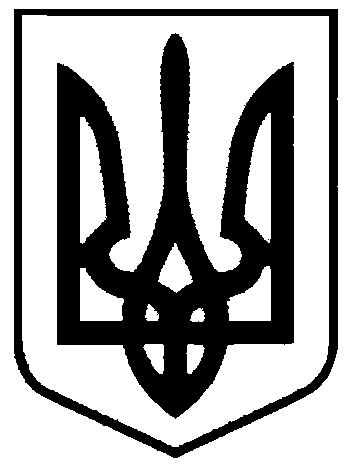 СВАТІВСЬКА МІСЬКА РАДАВИКОНАВЧИЙ КОМІТЕТРІШЕННЯвід  «22» лютого  2018 р.                         м. Сватове                                              № 18  Про погодження зняття з реєстрації місця проживання  малолітніх дітей Харченко Н.А., 29.09.2005 р.н. та Харченко А.А., 06.03.2007 р.н.  Розглянувши звернення  Харченко Катерини Іванівни, яка є опікуном малолітніх дітей Харченко Наталії Андріївни, 29.09.2005 року народження  та Харченко Анастасії Андріївни, 06.03.2007 року народження  з проханням погодити зняття з місця проживання разом з нею дітей, що перебувають під опікою по пров. Садовий, 26 м. Сватове, та реєстрацію місця проживання дітей по кв. Незалежності, 1/66 м. Сватове, враховуючи постанову ради опіки та піклування про покращення житлових умов дітей у разі зміни місця реєстрації, керуючись п.26 Правил реєстрації місця проживання, затверджених постановою Кабінету Міністрів України від 2 березня 2016 р. № 207, ст. 34 Закону України «Про місцеве самоврядування в Україні»Виконавчий комітет Сватівської міської радиВИРІШИВ:Погодити  зняття з реєстрації місця проживання по пров. Садовий, 26  м. Сватове малолітніх дітей Харченко Наталії Андріївни, 29.09.2005 року народження  та Харченко Анастасії Андріївни, 06.03.2007 року народження   разом з опікуном Харченко Катериною Іванівною.Харченко К.І. протягом місяця провести реєстрацію місця проживання малолітніх дітей Харченко Наталії Андріївни, 29.09.2005 року народження  та Харченко Анастасії Андріївни, 06.03.2007 року народження   за адресою кв. Незалежності, 1/66 м. Сватове.Контроль за виконанням даного рішення покласти на заступника міського голови  Фоменко А.Л.Сватівський міський голова                                                                 Є.В. Рибалко